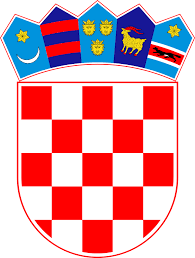   REPUBLIKA HRVATSKA	   ISTARSKA ŽUPANIJAGRAD POREČ – PARENZOCITTA DI POREČ-PARENZOUpravni odjel za društvene djelatnostiKLASA: 402-08/22-01/05URBROJ: 2163-6-21/07-22-1Poreč-Parenzo, 24.01.2022.Na temelju članka 20. Pravilnika o financiranju programa i projekta koje provode organizacije civilnog društva („Službeni glasnik grada Poreča-Parenzo“ broj 1/16 i 1/18) Upravni odjel za društvene djelatnosti objavljujeJavni natječaj za financiranje programa i projekata organizacija civilnog društva u području razvoja civilnog društva, kulture, sporta  i rekreacije i socijalne skrbi u 2022.godiniI.Grad Poreč-Parenzo poziva udruge koje su programski/projektno usmjerene na rad u područjima naznačenim u ovom Javnom natječaju za financiranje programa i projekata organizacija civilnog društva u području razvoja civilnog društva, kulture, sporta i rekracije i socijalne skrbi (u daljem tekstu: Natječaj), da se prijave za financijsku podršku programima/projektima koji doprinose razvoju prioritetnih područja iz ovog Natječaja.II.Sukladno članku 4. stavak 2. Uredbe o kriterijima, mjerilima i postupcima financiranja i ugovaranja programa i projekata od interesa za opće dobro koje provode udruge (“Narodne novine” broj 26/15) dio natječajne procedure Grad Poreč – Parenzo provodi u suradnji sa Zakladom za poticanje partnerstva i razvoja civilnog društva - Fondazione per la promozione del partenariato e dello sviluppo della società civile (u daljnjem tekstu: Zaklada Istra – Fondazione Istria) iz Pule. III.Udruge, sukladno ovom Natječaju, mogu prijaviti program/projekt za sljedeća prioritetna područja:PRIORITETNO PODRUČJE 1 – RAZVOJ CIVILNOG DRUŠTVAPodprioritet 1.1. – kvalitetno i organizirano provođenje slobodnog vremena djece i mladih koje se provodi tijekom cijele godine  Podprioritet 1.2. – kvalitetno i organizirano provođenje slobodnog vremena djece i mladih koje se provodi tijekom ljeta   Podprioritet 1.3. – educiranje djece za demokratsko građanstvo i aktivno sudjelovanje djece u područjima donošenja odlukaPodprioritet 1.4. – jačanje mladih za preuzimanje aktivne uloge u društvenom životu GradaPodprioritet 1.5. – njegovanje vrijednosti antifažizma i tekovina NOB-aPodprioritet 1.6. – očuvanje sjećanja na Domovinski ratPRIORITETNO PODRUČJE 2 – KULTURAPodprioritet 2.1. – aktivnosti u području glazbe i glazbeno scenske umjetnosti, suvremenog plesa i pokretaPodprioritet 2.2. – poticanje kulturno umjetničkog amaterizmaPodprioritet 2.3. – razvijanje kulture nacionalnih manjinaPodprioritet 2.4. – zaštita i očuvanje nematerijalnih kulturnih dobaraPRIORITETNO PODRUČJE 3 – SPORT I REKREACIJAPodprioritet 3.1. – organizacija sportskih aktivnosti za osobe s invaliditetom u teretani na spravama prilagođenim osobama s invaliditetomPRIORITETNO PODRUČJE 4 – SOCIJALNA SKRBPodprioritet 4.1. – prevencija nasilja u obiteljiPodprioritet 4.2. – podrška liječenim ovisnicima i članovima njihovih obiteljiPodprioritet 4.3. – kvalitetno provođenje slobodnog vremena te aktivno sudjelovanje u životu zajednice osoba starije životne dobi Podprioritet 4.4. – sprječavanje rizika društvene isključenosti Podprioritet 4.5. – osiguravanje punog i aktivnog sudjelovanja osoba s invaliditetom u životu  zajednicePodprioritet 4.6. – uključivanje osoba s invaliditetom u sportske, rekreativne i druge aktivnosti u zajedniciPodprioritet 4.7. – olakšavanje zapošljavanja i pristupa svim izvorima, pravima, dobrima i uslugama u zajednici osobama s invaliditetom. IV.Ukupno planirana vrijednost Natječaja 990.700,00 kuna.Planirana vrijednost po područjima te najniži i najviši iznos sredstava po područjima određuju se kako slijedi:V.Rok za podnošenje prijedloga programa/projekata je 30 dana od dana objave Natječaja, a završava 24.02.2022. godine do 12:00 sati.Prijave se dostavljaju isključivo na propisanim obrascima, koji su zajedno s Uputama za prijavitelje, dostupni na mrežnim stranicama Grada Poreča-Parenzo www.porec.hr i Zaklade Istra – Fondazione Istra www.civilnodrustvo-istra.hr.Prijave se dostavljaju u zatvorenoj omotnici preporučenom poštom na adresu: Zaklada za poticanje partnerstva i razvoja civilnog društva, Riva 8, 52100 Pula s napomenom „Javni natječaj za financiranje programa i projekata organizacija civilnog društva Grada Poreča za 2022. godinu – NE OTVARAJ”.iliskenirano putem elektroničke pošte na adresu natjecaji@civilnodrustvo-istra.hr s predmetom „Javni natječaj za financiranje programa i projekata organizacija civilnog društva Grada Poreča za 2022. godinu“.VI.Na ovaj natječaj jedna organizacija može prijaviti najviše tri programa/projekta u različitim podprioritetima na razdoblje do 31.12.2022. godine. Organizacija koja je ugovorila 3 programa/projekta može istovremeno biti partner drugim oranizacijama na provedbi njihovih projekata/programa u okviru ovog Natječaja. Pravo prijave na ovaj Natječaj imaju udruge koje zadovoljavaju sljedeće uvjete:da su upisane u Registar udruga,da su upisane u Registar neprofitnih organizacija pri Ministarstvu financija,da su svojim statutom opredijeljene za obavljanje djelatnosti i aktivnosti koje su u skladu s podprioritetom natječaja na koji se prijavljujuda svojim programima/projektom obuhvaćaju korisnike s područja Grada Poreča-Parenzoda prijavljene aktivnosti provode na području Grada Poreča-Parenzoda su uskladile svoj statut s odredbama Zakona o udrugama („Narodne novine“ broj 74/14,70/17 98/2019) ili su podnijele zahtjev za usklađivanjem statuta nadležnom uredu odnosno tijelu (što dokazuju potvrdom nadležnog ureda odnosno tijela); da su osobe ovlaštene za zastupanje udruge (i potpisivanje ugovora o dodjeli financijskih sredstava) u mandatu, što se potvrđuje uvidom u Registar udruga;da vode transparentno financijsko poslovanje u skladu sa zakonskim propisima,da uredno ispunjavaju obveze iz ranije sklopljenih ugovora o financiranju iz javnih izvora,da uredno ispunjavaju obvezu plaćanja doprinosa za mirovinsko i zdravstveno osiguranje i plaćanja poreza, drugih davanja prema državnom proračunu i proračunu Grada Poreča-Parenzo, te ustanovama i poduzećima čiji je osnivač/vlasnik Grad Poreč-Parenzo,da se protiv osobe ovlaštene za zastupanje udruge i voditelja programa/projekta ne vodi kazneni postupak i nije pravomoćno osuđen za prekršaje i kaznena djela sukladno odredbama Uredbe o kriterijima, mjerilima i postupcima financiranja i ugovaranja programa i projekta od interesa za opće dobro koje provode udruge („Narodne novine“ broj 26/15).VII. Postupak zaprimanja, otvaranja i pregleda dostavljenih prijava, procjena prijava, dostava dodatne dokumentacije, ugovaranje, donošenje odluke o dodjeli financijskih sredstava, podnošenje prigovora, postupanje s dokumentacijom kao i indikativni kalendar provedbe Natječaja detaljno su opisani u Uputama za prijavitelje. Razmatrat će se samo programi/projekti koji su pravodobno prijavljeni, te koji u cijelosti zadovoljavaju propisane uvjete Natječaja.VIII.S organizacijama kojima će biti odobrena financijska sredstva, Grad Poreč-Parenzo će sklopiti ugovor kojim će se detaljnije propisati prava i obveze potpisnika.IX.Sva pitanja vezana uz Natječaj mogu se postaviti elektroničkim putem slanjem upita na adresu e-pošte: natjecaji@civilnodrustvo-istra.hr najkasnije do 14.02.2022. godine. Odgovori na pojedine upite bit će poslani najkasnije u roku od 4 dana od dana zaprimanja upita izravno na adrese onih koji su pitanja postavili.U svrhu osiguranja ravnopravnosti svih potencijalnih prijavitelja, Grad Poreč-Parenzo i Zaklada Istra- Fondazione Istria ne mogu davati prethodna mišljenja o prihvatljivosti prijavitelja, partnera, aktivnosti ili troškova navedenih u prijavi.PROČELNICA Vesna KordićPrioritetno područje /PodprioritetPrioritetno područje /PodprioritetNajniži iznos sredstava koji se može prijaviti i ugovoriti po pojedinoj prijaviNajviši iznossredstava koji se može prijaviti iugovoriti popojedinoj prijaviNajmanji broj prijava koje će se financiratiNajveći broj prijava koje će se financiratiUkupno raspoloživi iznos1. Razvoj civilnoga društvaPodručje/aktivnost u proračunu: Program 1022: Razvoj civilnog društva u društvenim djelatnostima Aktivnost A100001: Financiranje programa i projekata udruga u razvoju civilnog društva1. Razvoj civilnoga društvaPodručje/aktivnost u proračunu: Program 1022: Razvoj civilnog društva u društvenim djelatnostima Aktivnost A100001: Financiranje programa i projekata udruga u razvoju civilnog društva1. Razvoj civilnoga društvaPodručje/aktivnost u proračunu: Program 1022: Razvoj civilnog društva u društvenim djelatnostima Aktivnost A100001: Financiranje programa i projekata udruga u razvoju civilnog društva1. Razvoj civilnoga društvaPodručje/aktivnost u proračunu: Program 1022: Razvoj civilnog društva u društvenim djelatnostima Aktivnost A100001: Financiranje programa i projekata udruga u razvoju civilnog društva1. Razvoj civilnoga društvaPodručje/aktivnost u proračunu: Program 1022: Razvoj civilnog društva u društvenim djelatnostima Aktivnost A100001: Financiranje programa i projekata udruga u razvoju civilnog društva1. Razvoj civilnoga društvaPodručje/aktivnost u proračunu: Program 1022: Razvoj civilnog društva u društvenim djelatnostima Aktivnost A100001: Financiranje programa i projekata udruga u razvoju civilnog društva401.100,001.1.Kvalitetno i organizirano provođenje slobodnog vremena djece i  mladih koje se provodi tijekom cijele godine5.000,0096.500,001196.500,001.2.Izvođenje programa organiziranog provođenja slobodnog vremena za djecu predškolskog i osnovnoškolskog uzrasta za vrijeme ljetnih školskih praznika – Ljetni kamp za djecu7.000,00235.000,0012250.000,001.3.Educiranje djece za demokratsko građanstvo i aktivno sudjelovanje djece u područjima donošenja odluka700,002.100,00112.100,001.4.Jačanje mladih za preuzimanje aktivne uloge u društvenom životu Grada2.000,007.000,00117.000,001.5.Njegovanje vrijednosti antifažizma i tekovina NOB-a1.400,0037.800,001239.200,00
1.6.Očuvanje sjećanja na Domovinski rat1.700,006.300,00116.300,002. KulturaPodručje/aktivnost u proračunu: Program 1030: Javne potrebe u kulturi Aktivnost A100009: Sufinanciranje programa i projekata udruga u kulturi2. KulturaPodručje/aktivnost u proračunu: Program 1030: Javne potrebe u kulturi Aktivnost A100009: Sufinanciranje programa i projekata udruga u kulturi2. KulturaPodručje/aktivnost u proračunu: Program 1030: Javne potrebe u kulturi Aktivnost A100009: Sufinanciranje programa i projekata udruga u kulturi2. KulturaPodručje/aktivnost u proračunu: Program 1030: Javne potrebe u kulturi Aktivnost A100009: Sufinanciranje programa i projekata udruga u kulturi2. KulturaPodručje/aktivnost u proračunu: Program 1030: Javne potrebe u kulturi Aktivnost A100009: Sufinanciranje programa i projekata udruga u kulturi2. KulturaPodručje/aktivnost u proračunu: Program 1030: Javne potrebe u kulturi Aktivnost A100009: Sufinanciranje programa i projekata udruga u kulturi214.000,002.1.Aktivnosti u području glazbe i glazbeno scenske umjetnosti, suvremenog plesa i pokreta 2.800,0030.000,001367.000,002.2.Poticanje kulturno umjetničkog amaterizma3.000,0014.000,001330.100,002.3.Razvijanje kulture nacionalnih manjina10.500,0056.000,0023110.600,002.4.Zaštita i očuvanje nematerijalnih kulturnih dobara3.500,006.300,00126.300,003. Sport i rekreacijaPodručje/aktivnost u proračunu: Program 1033: Javne potrebe u sportu i rekreacijiAktivnost A100013: Financiranje programa i projekata udruga u sportu3. Sport i rekreacijaPodručje/aktivnost u proračunu: Program 1033: Javne potrebe u sportu i rekreacijiAktivnost A100013: Financiranje programa i projekata udruga u sportu3. Sport i rekreacijaPodručje/aktivnost u proračunu: Program 1033: Javne potrebe u sportu i rekreacijiAktivnost A100013: Financiranje programa i projekata udruga u sportu3. Sport i rekreacijaPodručje/aktivnost u proračunu: Program 1033: Javne potrebe u sportu i rekreacijiAktivnost A100013: Financiranje programa i projekata udruga u sportu3. Sport i rekreacijaPodručje/aktivnost u proračunu: Program 1033: Javne potrebe u sportu i rekreacijiAktivnost A100013: Financiranje programa i projekata udruga u sportu3. Sport i rekreacijaPodručje/aktivnost u proračunu: Program 1033: Javne potrebe u sportu i rekreacijiAktivnost A100013: Financiranje programa i projekata udruga u sportu80.000,003.1.Organizacija sportskih aktivnosti za osobe s invaliditetom u teretani na spravama prilagođenim osobama s invaliditetom5.000,0080.000,001180.000,004. Socijalna skrbPodručje/aktivnost u proračunu: Program 1034: Javne potrebe u socijalnoj skrbi Aktivnost A100029: Financiranje programa i projekata udruga u socijalnoj skrbi4. Socijalna skrbPodručje/aktivnost u proračunu: Program 1034: Javne potrebe u socijalnoj skrbi Aktivnost A100029: Financiranje programa i projekata udruga u socijalnoj skrbi4. Socijalna skrbPodručje/aktivnost u proračunu: Program 1034: Javne potrebe u socijalnoj skrbi Aktivnost A100029: Financiranje programa i projekata udruga u socijalnoj skrbi4. Socijalna skrbPodručje/aktivnost u proračunu: Program 1034: Javne potrebe u socijalnoj skrbi Aktivnost A100029: Financiranje programa i projekata udruga u socijalnoj skrbi4. Socijalna skrbPodručje/aktivnost u proračunu: Program 1034: Javne potrebe u socijalnoj skrbi Aktivnost A100029: Financiranje programa i projekata udruga u socijalnoj skrbi4. Socijalna skrbPodručje/aktivnost u proračunu: Program 1034: Javne potrebe u socijalnoj skrbi Aktivnost A100029: Financiranje programa i projekata udruga u socijalnoj skrbi295.600,004.1.Prevencija nasilja u obitelji3.500,007.500,00117.500,004.2.Podrška liječenim ovisnicima i članovima njihovih obitelji4.000,0018.000,001118.000,004.3.Kvalitetno provođenje slobodnog vremena te aktivno sudjelovanje u životu zajednice osoba starije životne dobi10.000,00100.000,0012110.000,004.4.Sprječavanje rizika društvene isključenosti700,003.500,001310.000,004.5.Osiguravanje punog i aktivnog sudjelovanja osoba s invaliditetom u životu  zajednice10.000,00130.000,0012140.000,004.6.Uključivanje osoba s invaliditetom u sportske, rekreativne i druge aktivnosti u zajednici700,004.200,00248.400,004.7.Olakšavanje zapošljavanja i pristupa svim izvorima, pravima, dobrima i uslugama u zajednici osobama s invaliditetom1.700,001.700,00111.700,00   